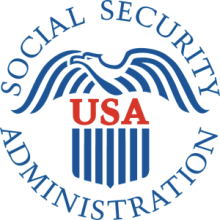 Screen Shots DocumentGrouped by ScenarioElectronic Access Multi-Factor Authentication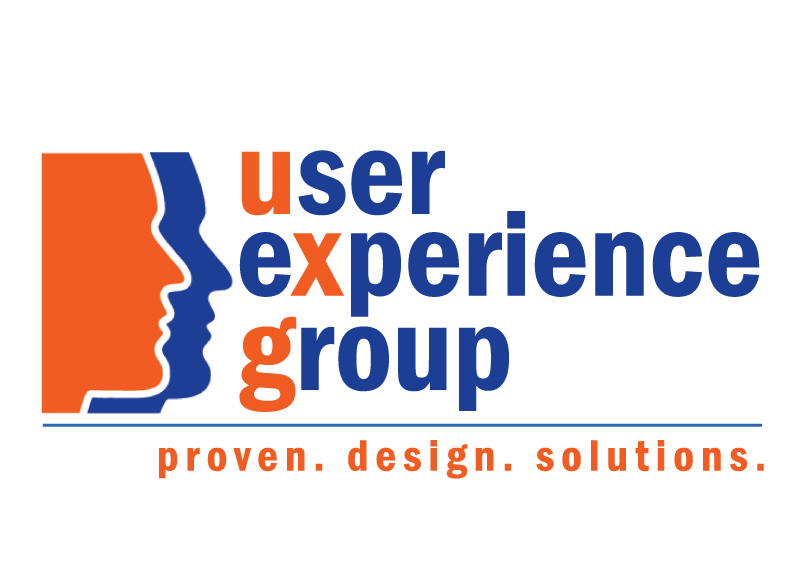 Table of ContentsDocument Version InformationScenario 1:  Create LOA2 AccountS1-P1 - Sign In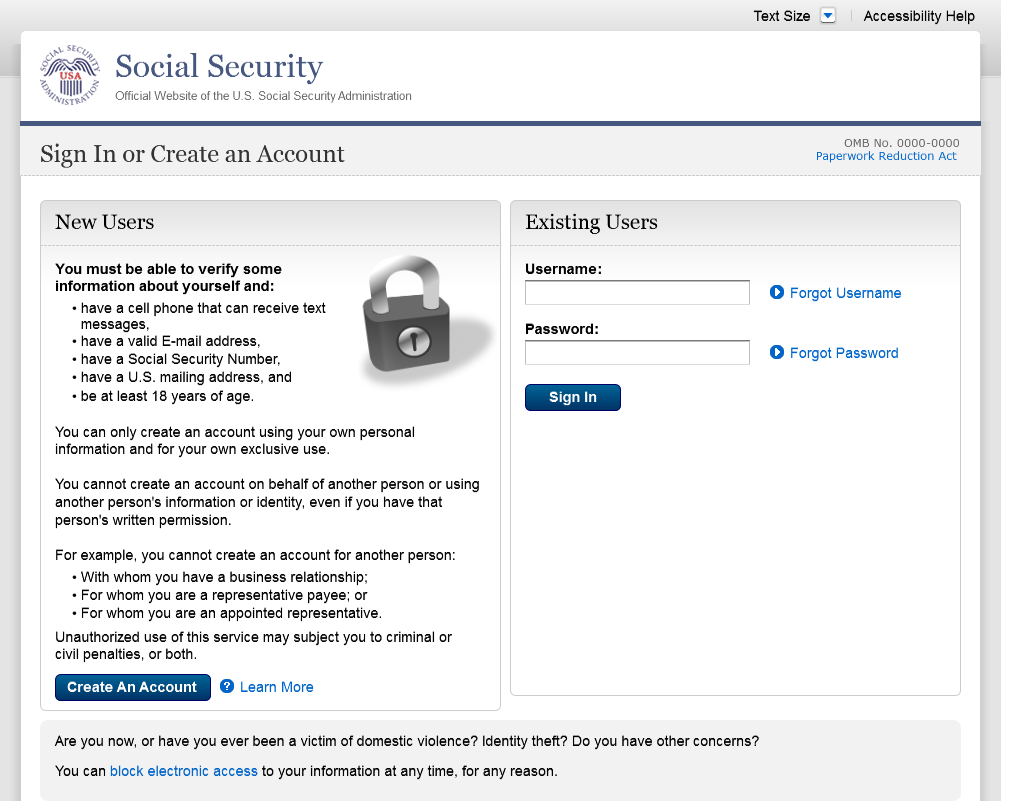 S1-P2 - Terms of Service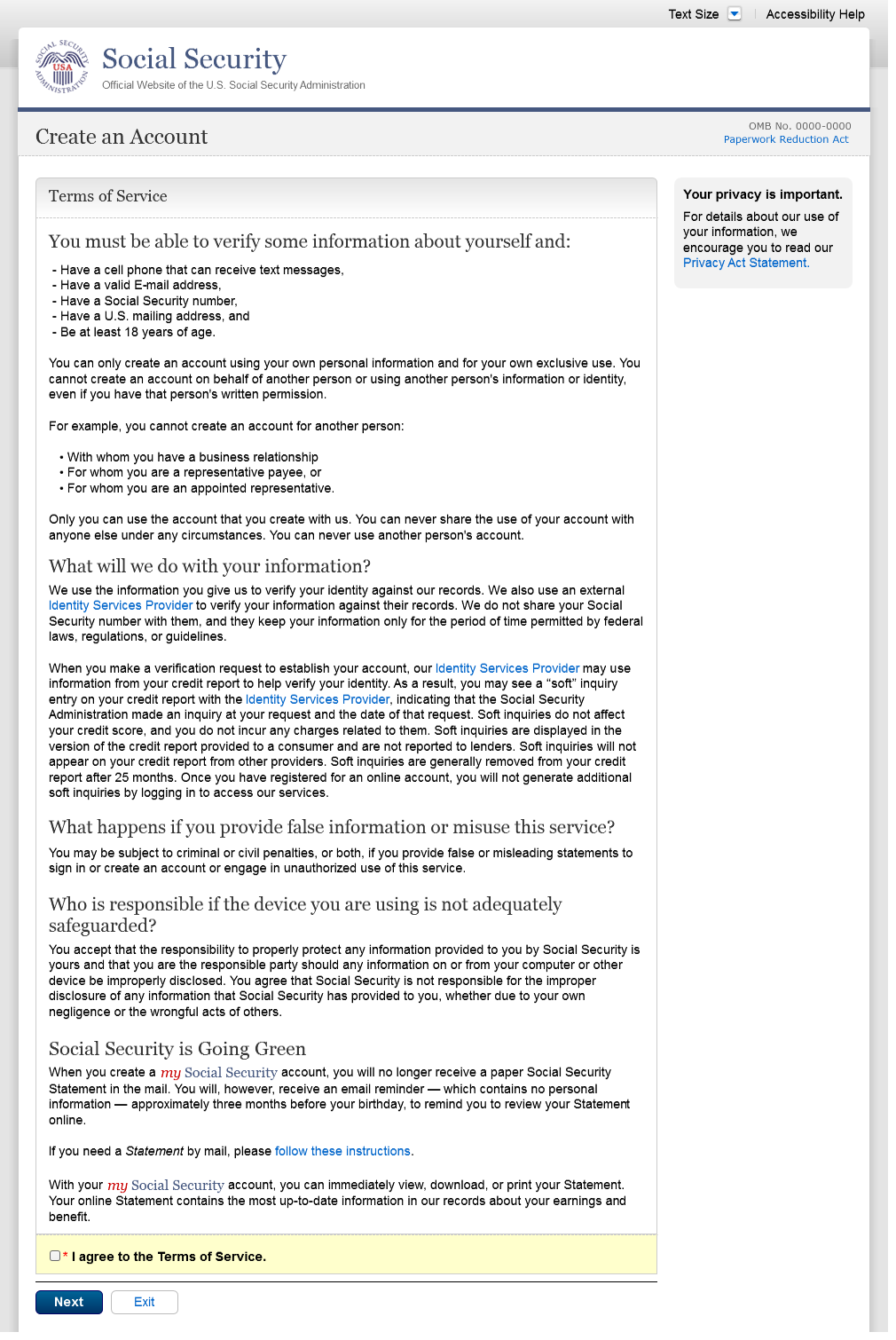 S1-P3 - Verify Identity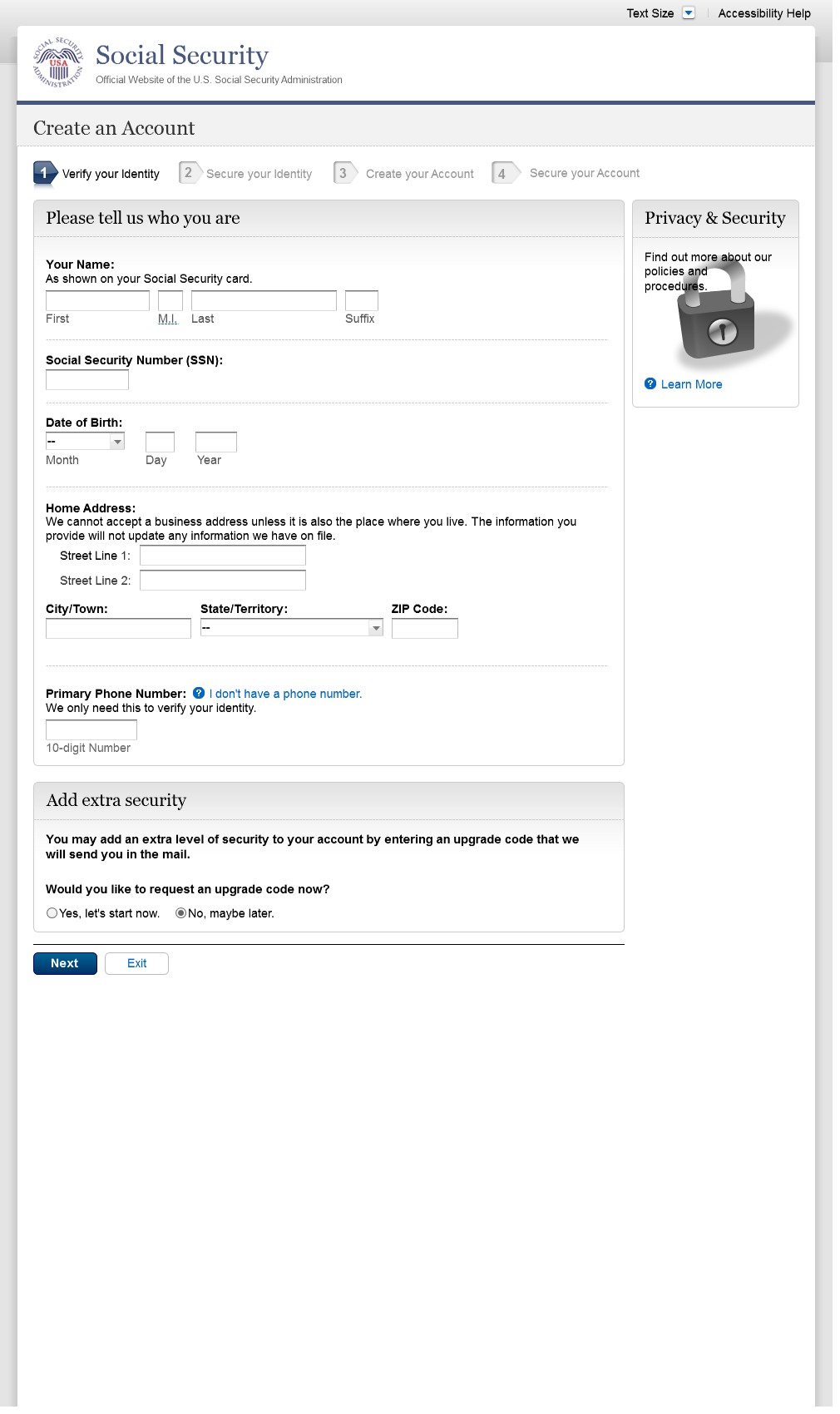 S1-P4 - Secure Identity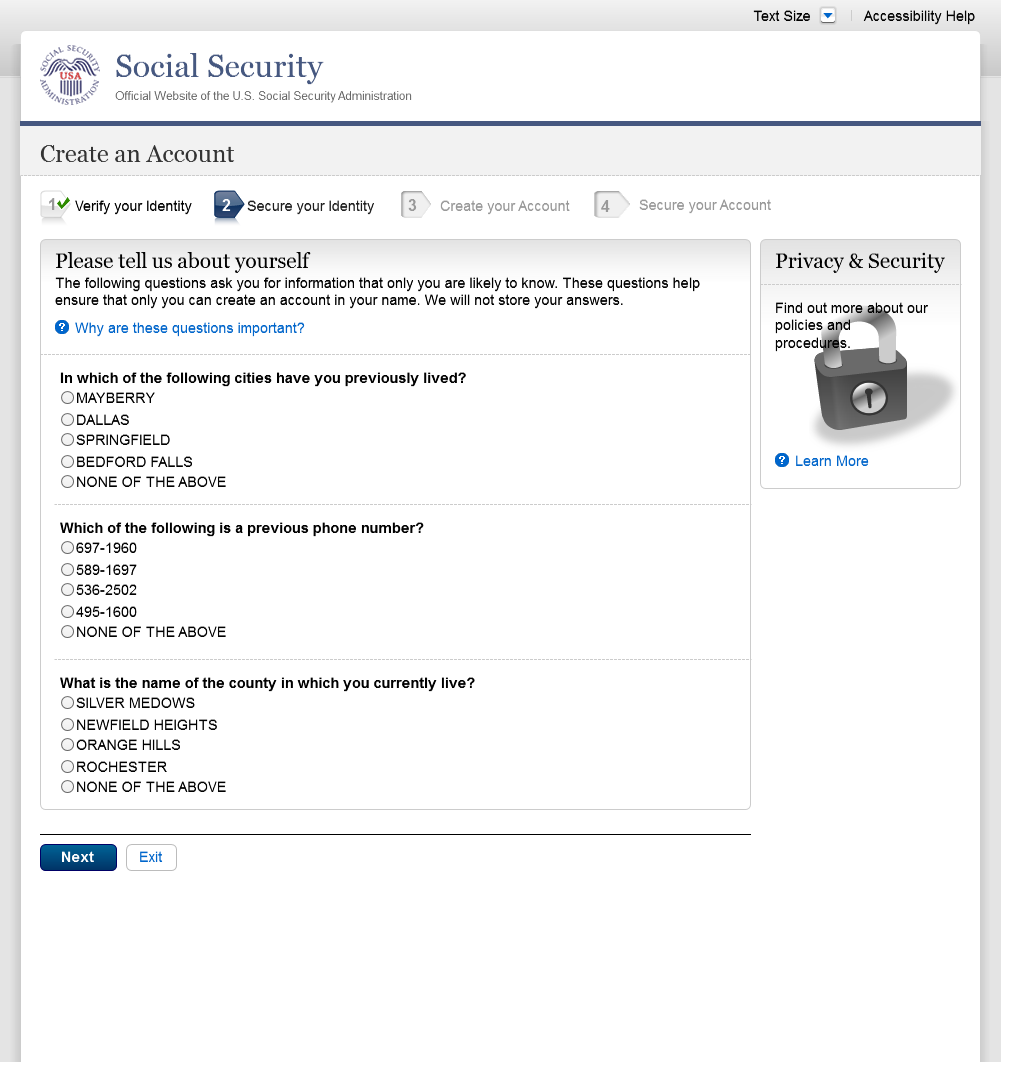 S1-P5 - Create Account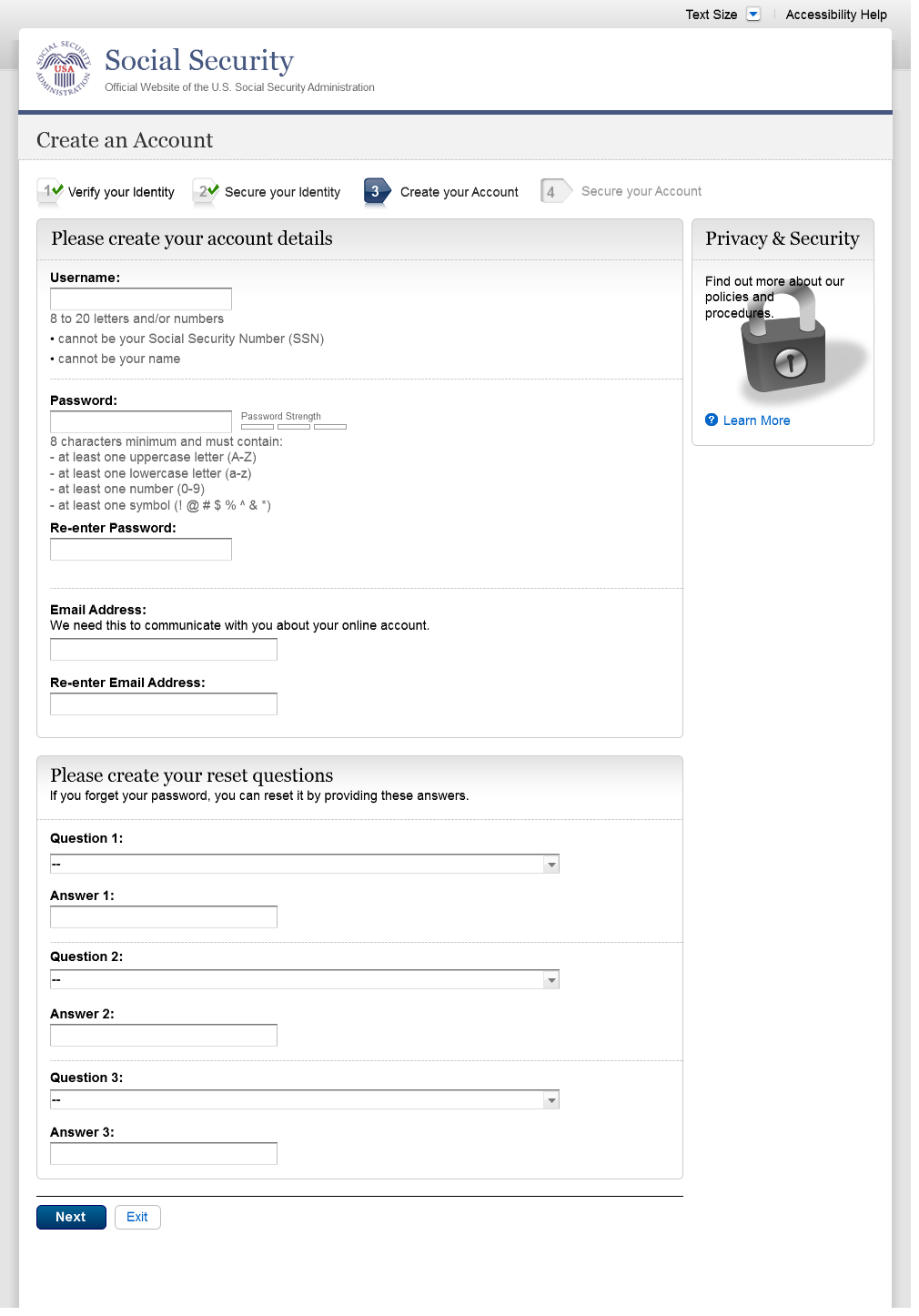 S1-P6 – Provide Cell Phone Number_Create Account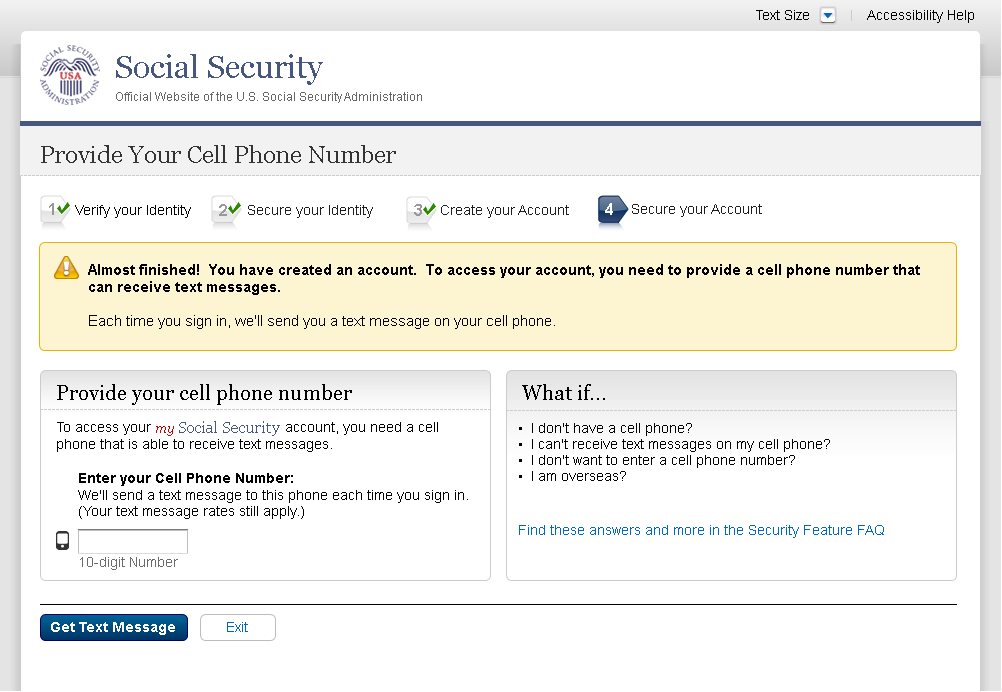 S1-P7 - Enter Texted Security Code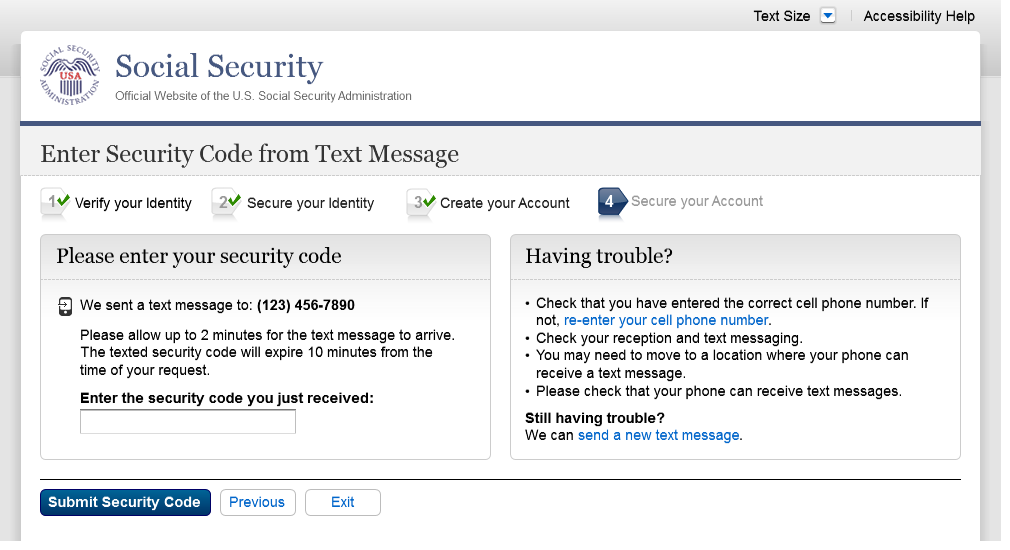 S1-P8 – Confirmation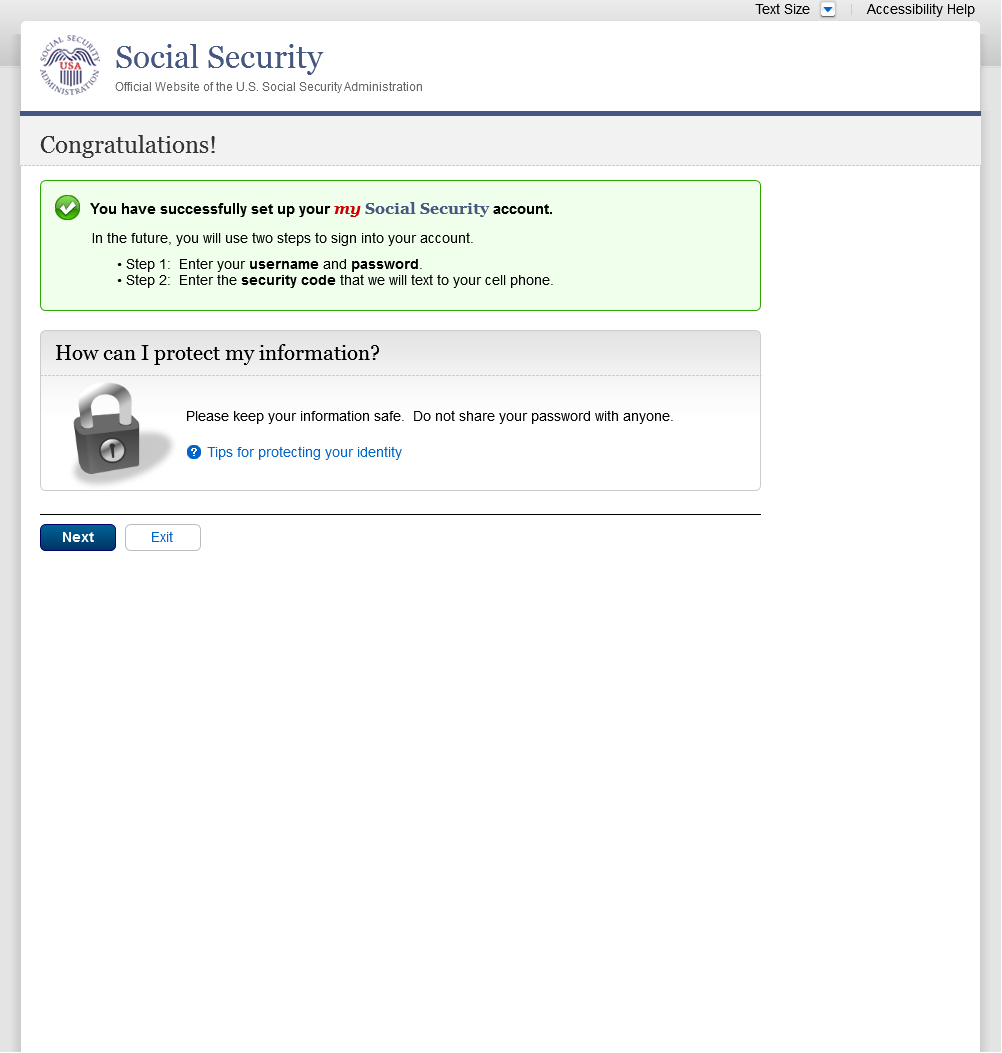 Scenario 2: Create LOA3 AccountS2-P1 - Sign InS2-P2 - Terms of ServiceS2-P3 - Verify Identity – User Chooses to Upgrade to LOA3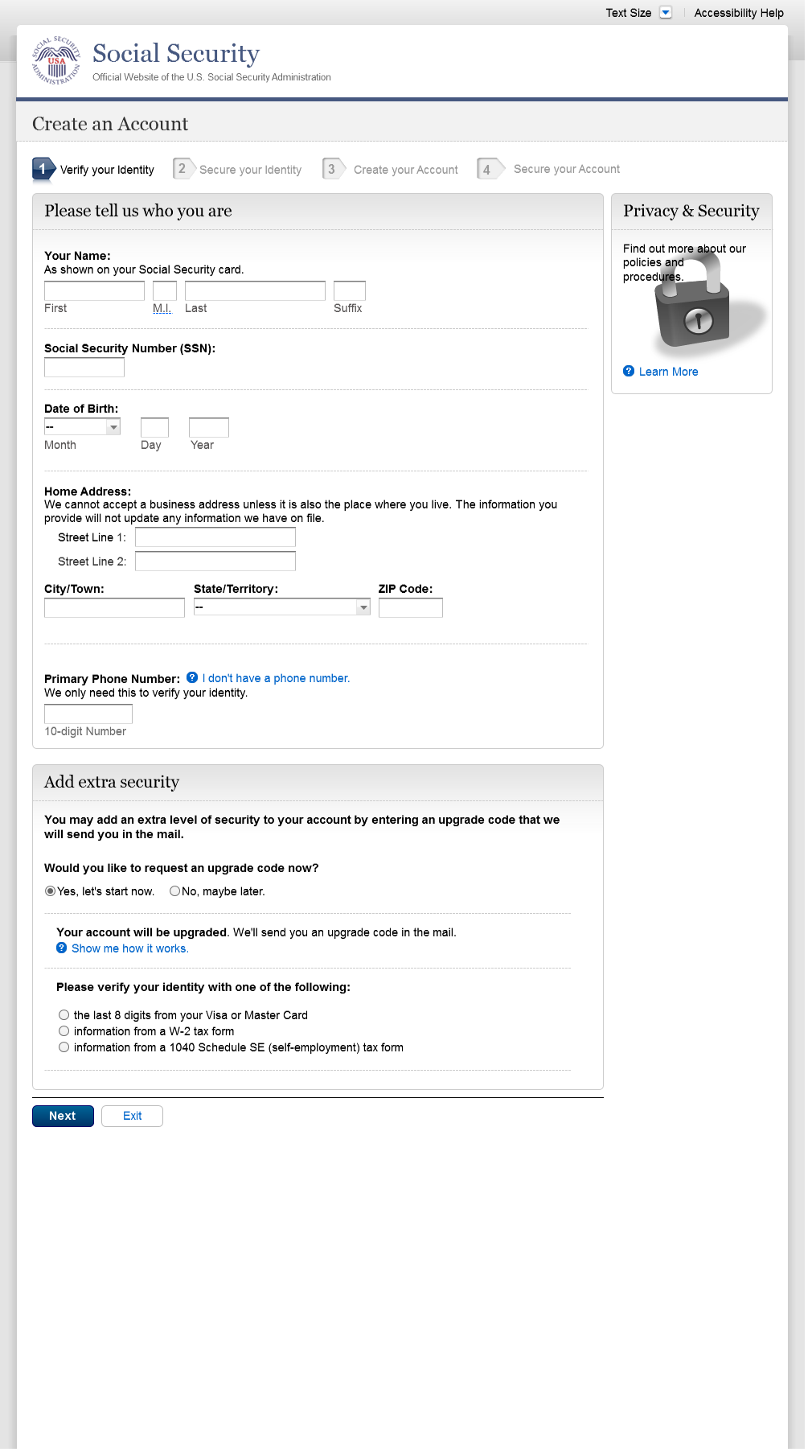 S2-P4 - Secure IdentityS2-P5 - Create AccountS2-P6 – Provide Cell Phone Number – Create AccountS2-P7 - Enter Texted Security Code_Create AccountS2-P8 - Confirmation_Set Up New Account_With Upgrade Selected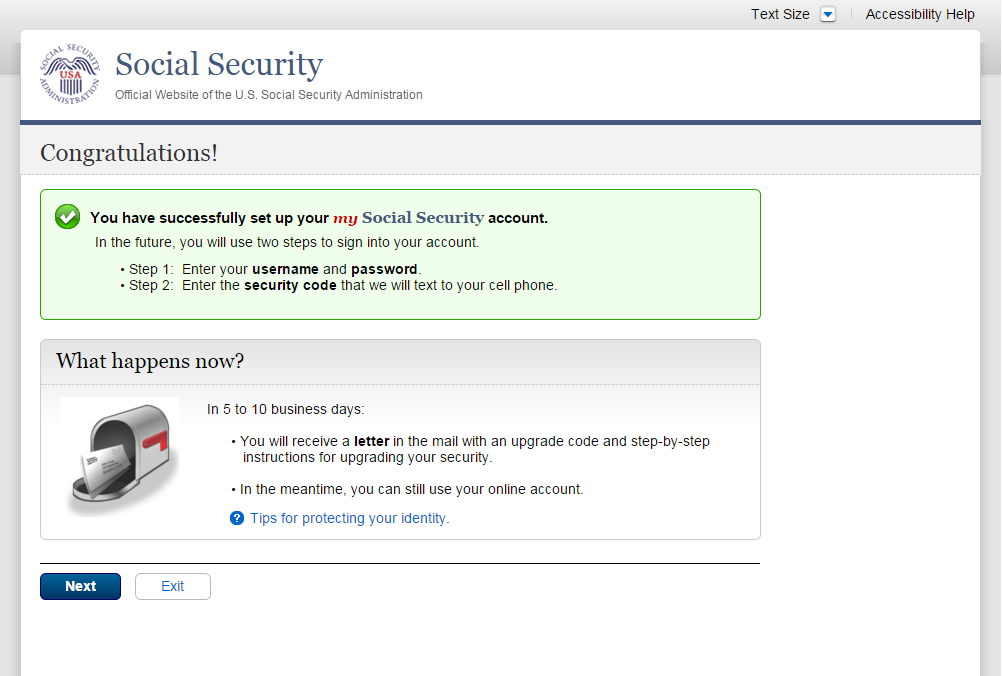 S2-P10 - Second Sign In, After Receiving Upgrade Code LetterS2-P11 – Verify Cell Phone NumberNew screen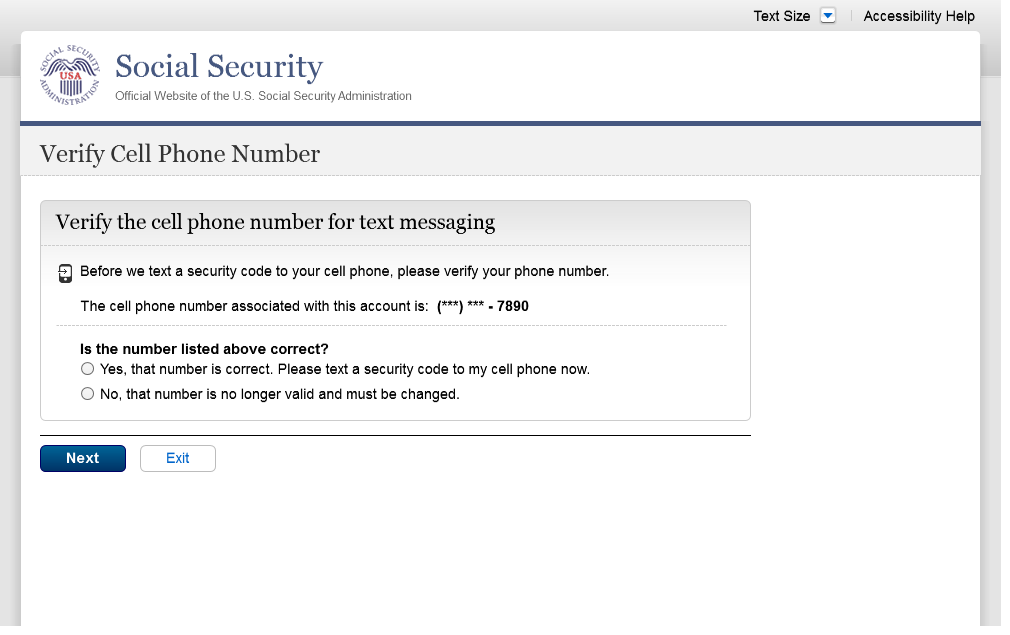 S2-P12 - Enter Texted Security Code_No Steps 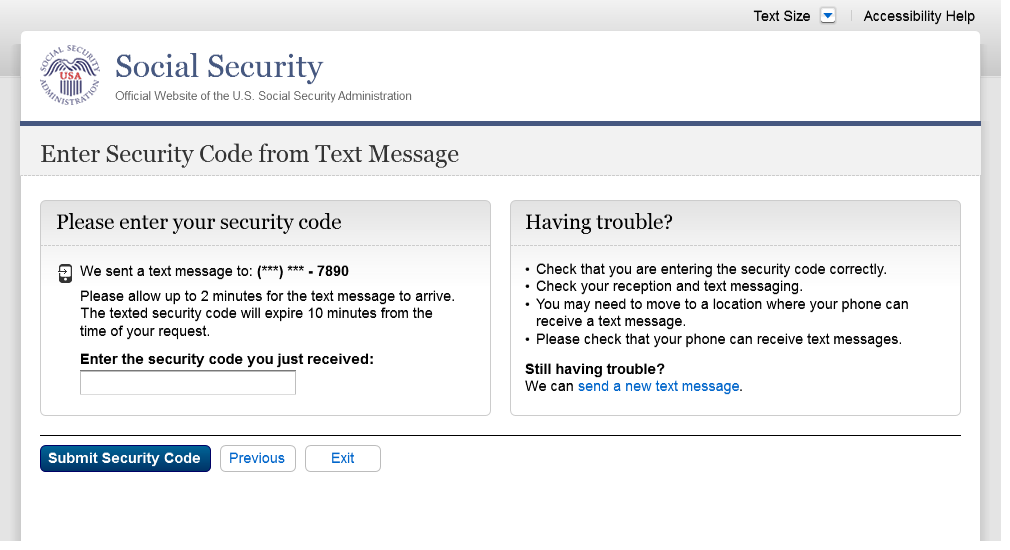 S2-P13 - Do You Have Your Upgrade Code Letter?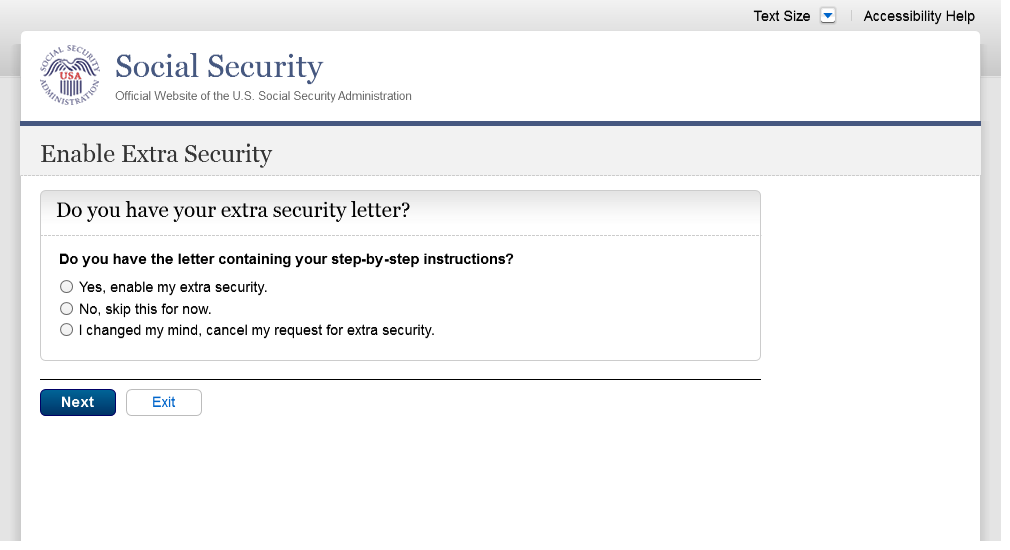 S2-P14 - Enter Upgrade Code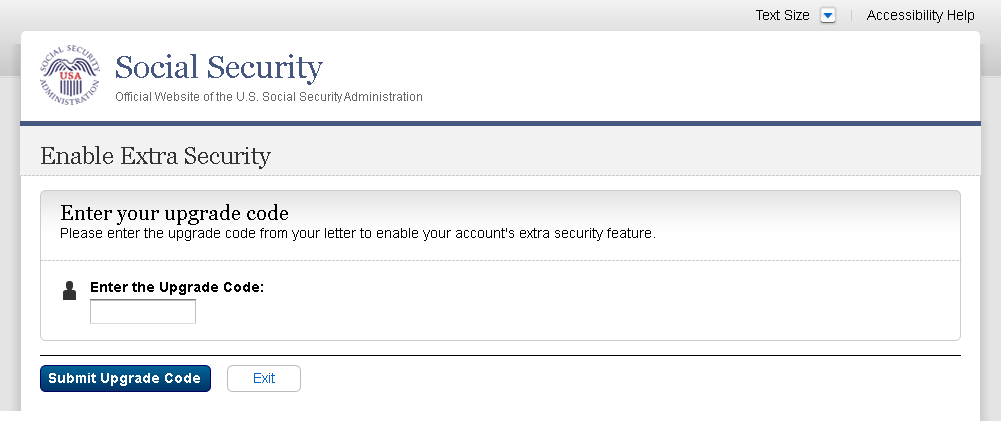 S2-P15 - Confirmation_Upgrade to LOA3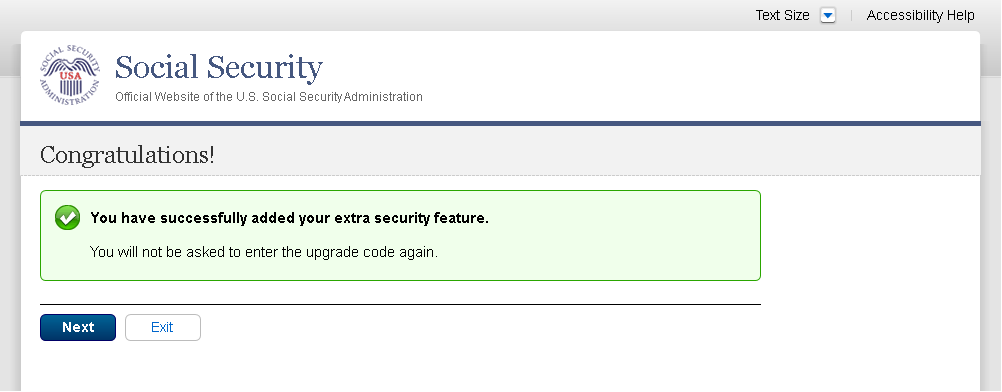 Scenario 3:  Collect Cell Phone Number (2nd Factor) for Existing AccountS3-P1 - Sign InS3-P3 - Provide Cell Phone Number_Grandfathered Account_No Steps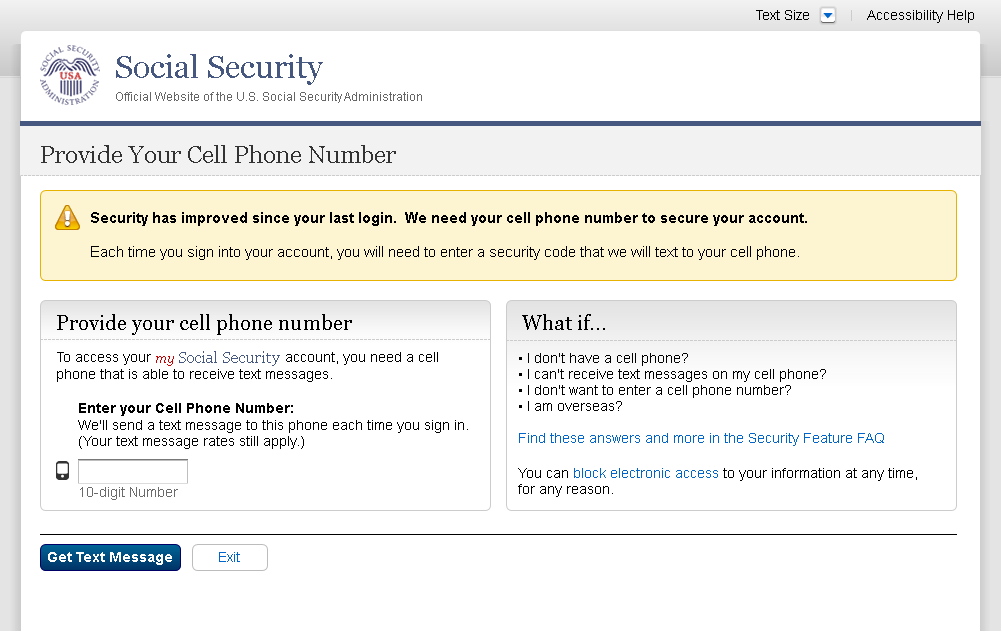 S3-P4 - Enter Texted Security Code_No Steps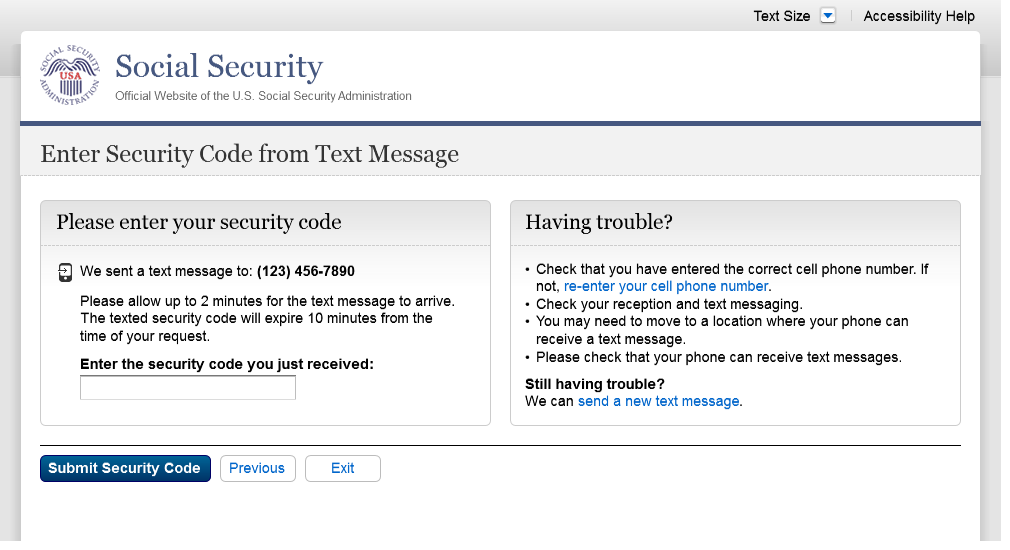 S3-P5 – Confirmation – Set Up Account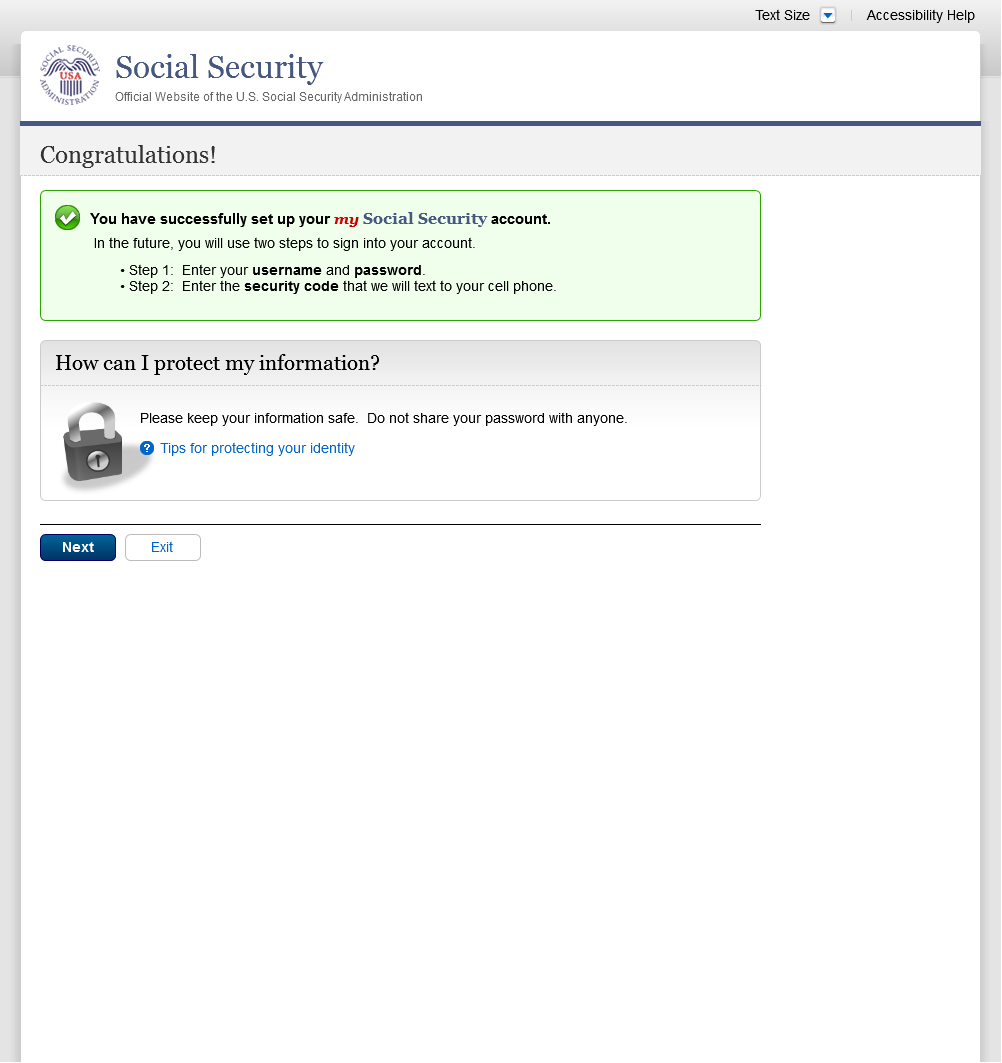 Scenario 4: Update Cell Phone NumberS4-P1 - Sign InS4-P2 – Verify Cell Phone NumberScreen added on 11/19/2015.S4-P4 - Update Phone Number - Provide InfoThis screen is displayed only if the user selects “No…” to the question “Is the number listed above correct?” on screen S4-P2, thereby indicating that they need to change their cell phone number in SSA’s records.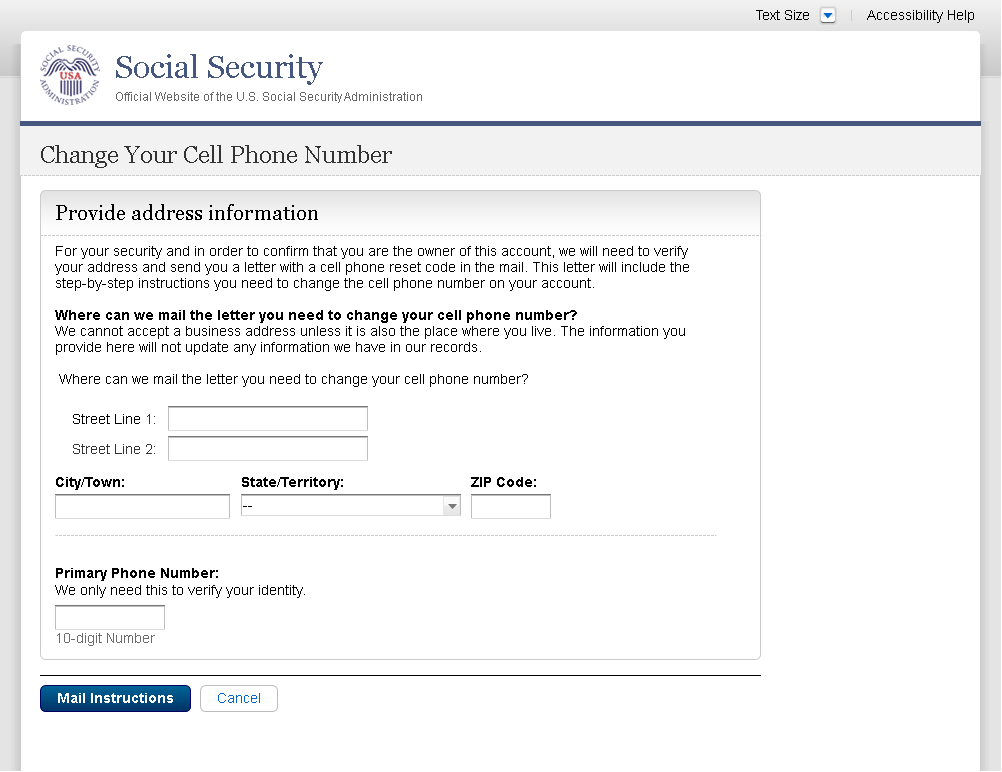 S4-P5 - Confirmation of Letter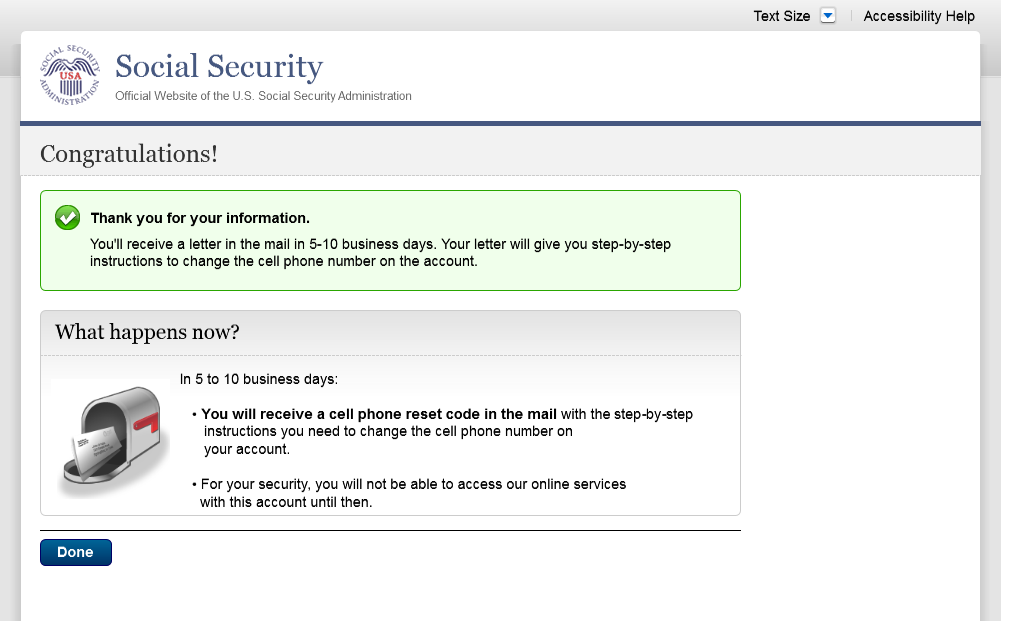 S4-P7 - Sign In After Receiving Cell Phone Reset Code LetterS4-P9 – Do you have your cell phone reset letter?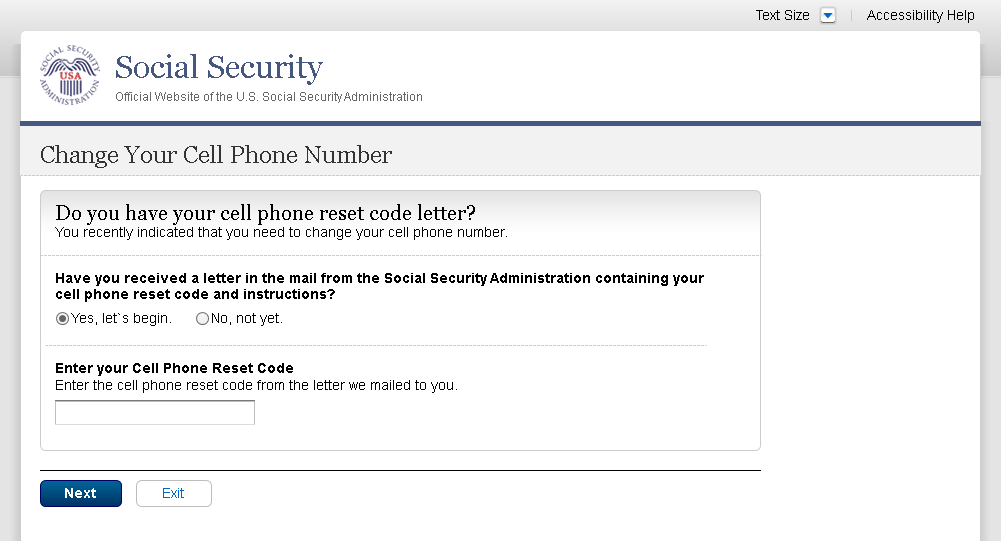 S4-P10 - Provide New Cell Phone Number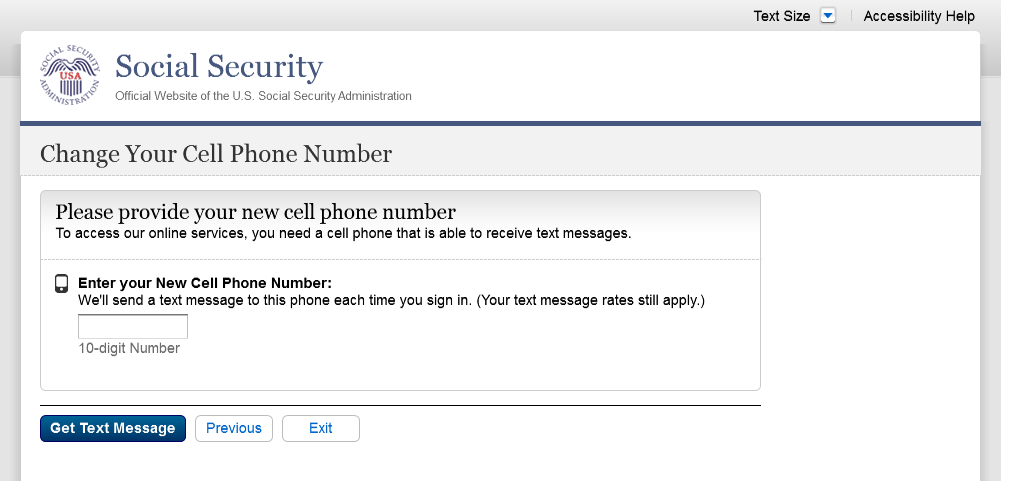 S4-P11 - Enter Texted Security Code_No StepsS4-P12 - Confirmation_New Cell Phone Number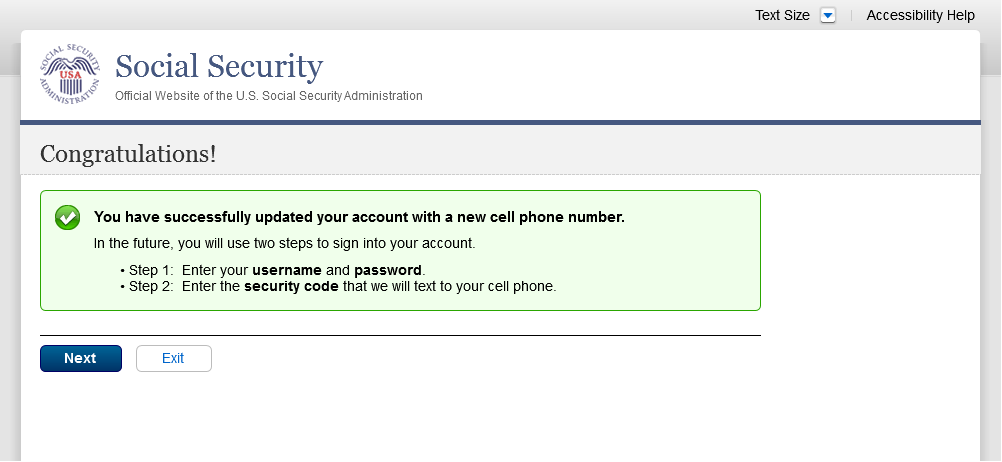 Scenario 5: Update Cell Phone Number on Account with Expired PasswordS5-P1 - Sign InS5-P3- Provide Cell Phone Number_Grandfathered Account_No StepsS5-P4 - Enter Texted Security Code_Phone Added Immediately PriorS5-P5 - Expired PasswordNo changes in this release.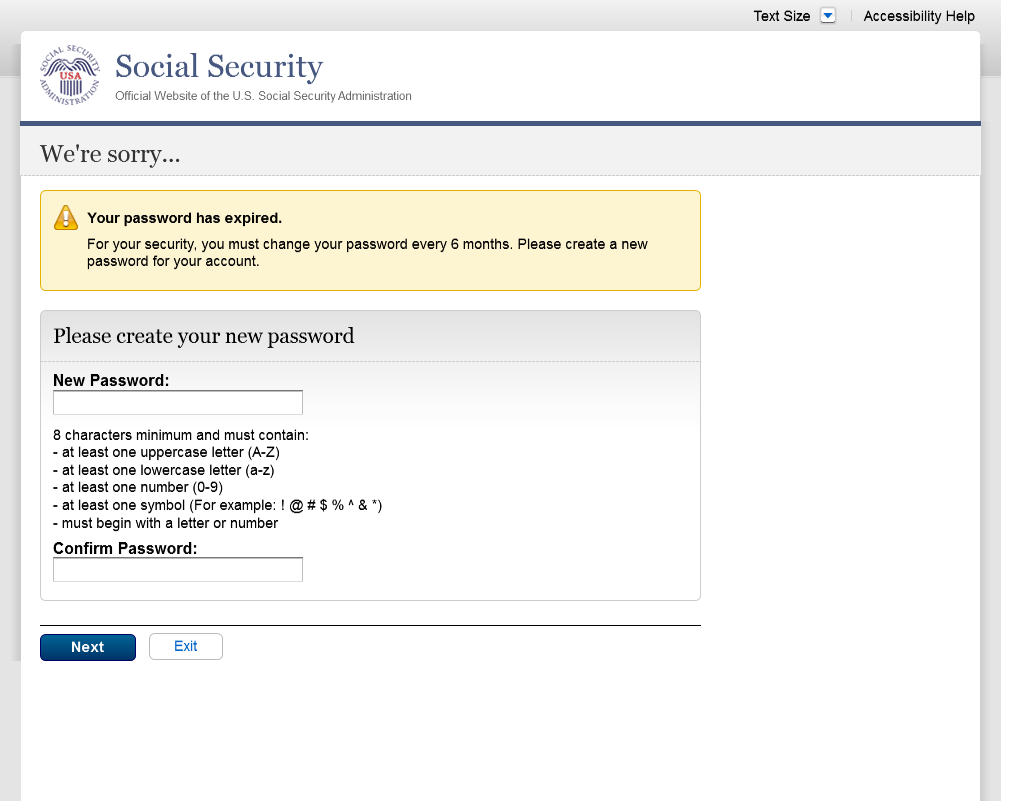 S5-P6 - Confirmation of Password Change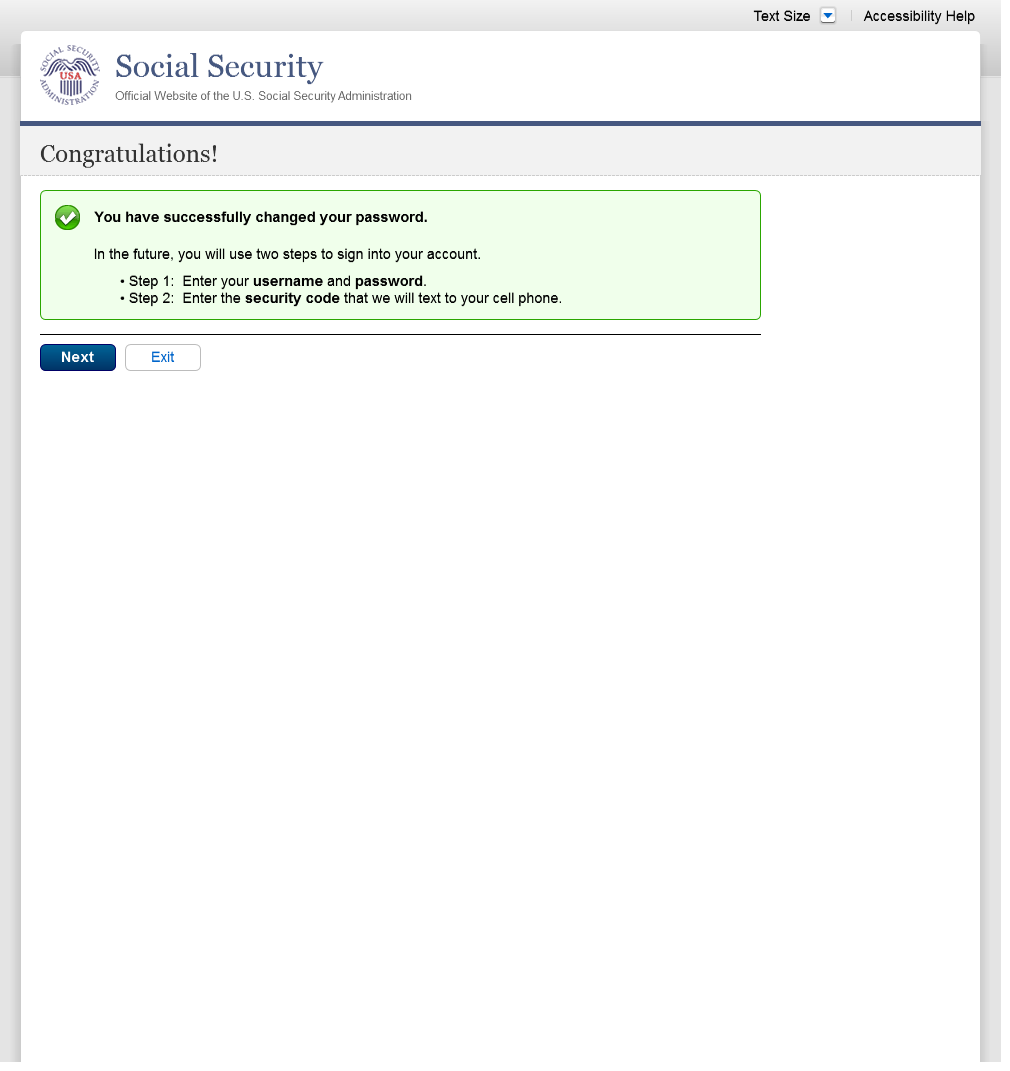 Scenario 6: Update Cell Phone Number on Account, User Has Forgotten Password, Uses Reset QuestionsS6-P1 - Sign InS6-P3 - Forgot Password_Grandfathered User_ Verify Identity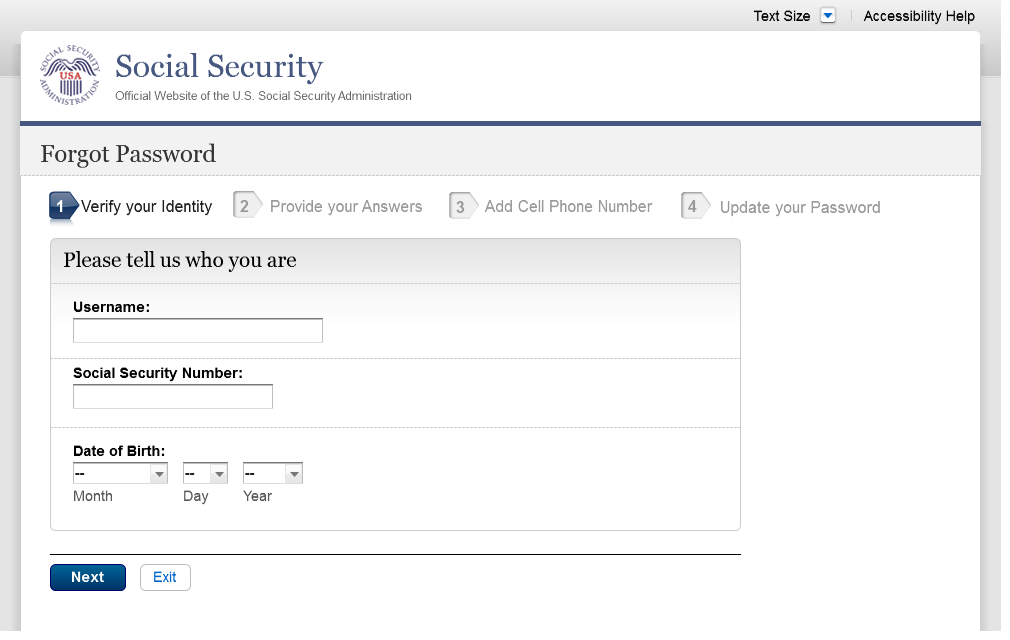 S6-P4 - Forgot Password_Grandfathered User_Provide Answers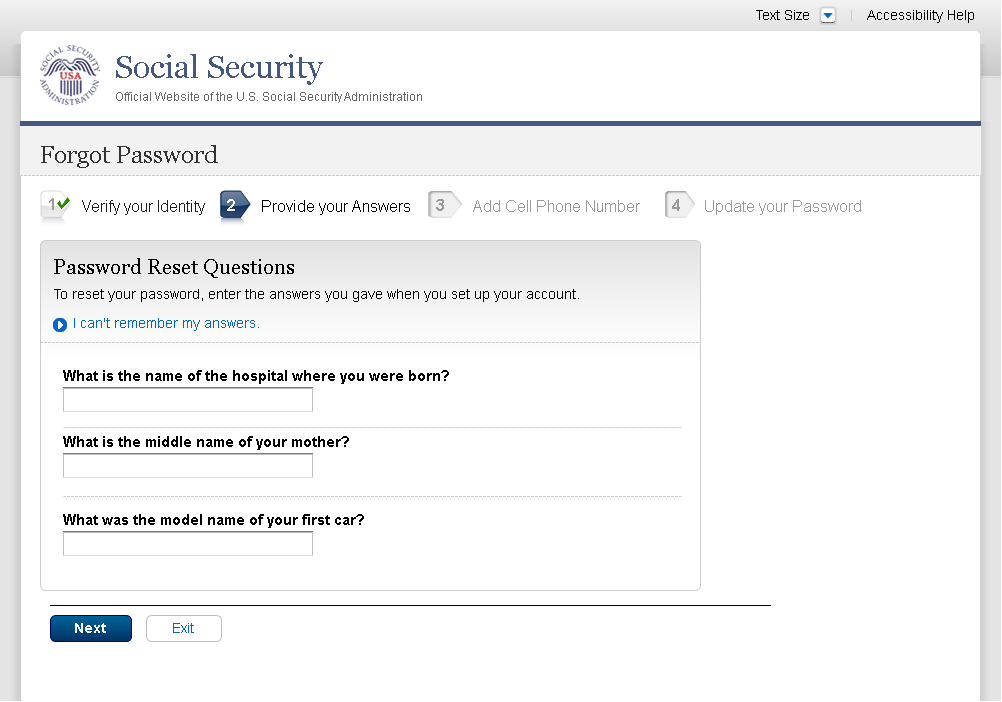 S6-P5 - Provide Cell Phone Number_ Grandfathered User_ Forgot PasswordS6-P6 - Enter Texted Security Code_Grandfathered User_Forgot Password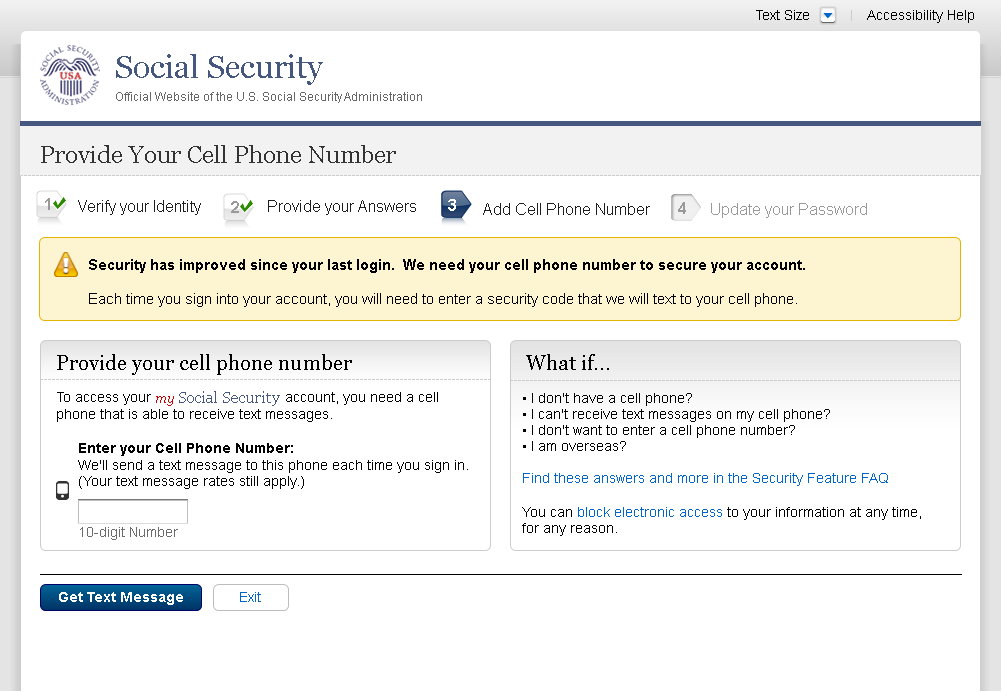 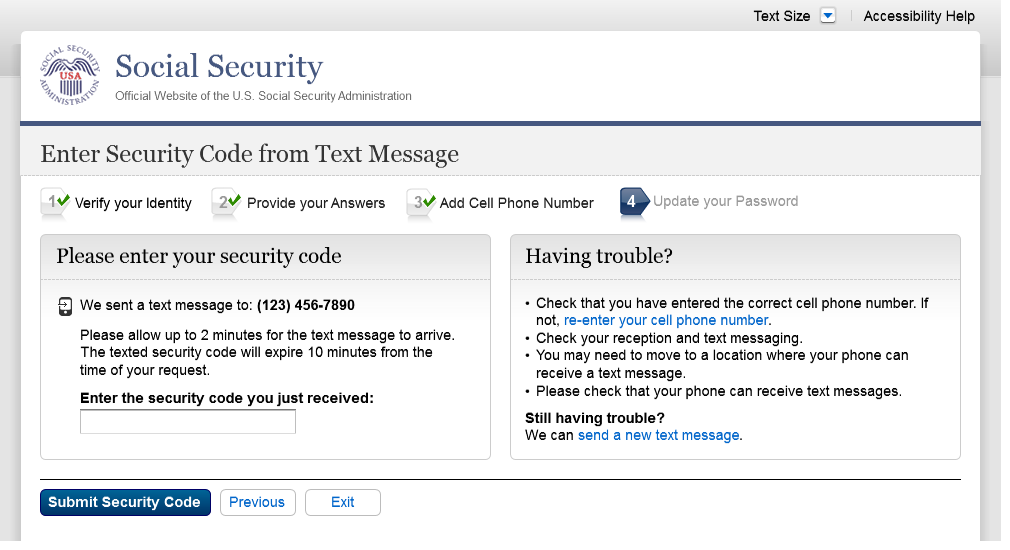 S6-P7 - Update Password_Grandfathered User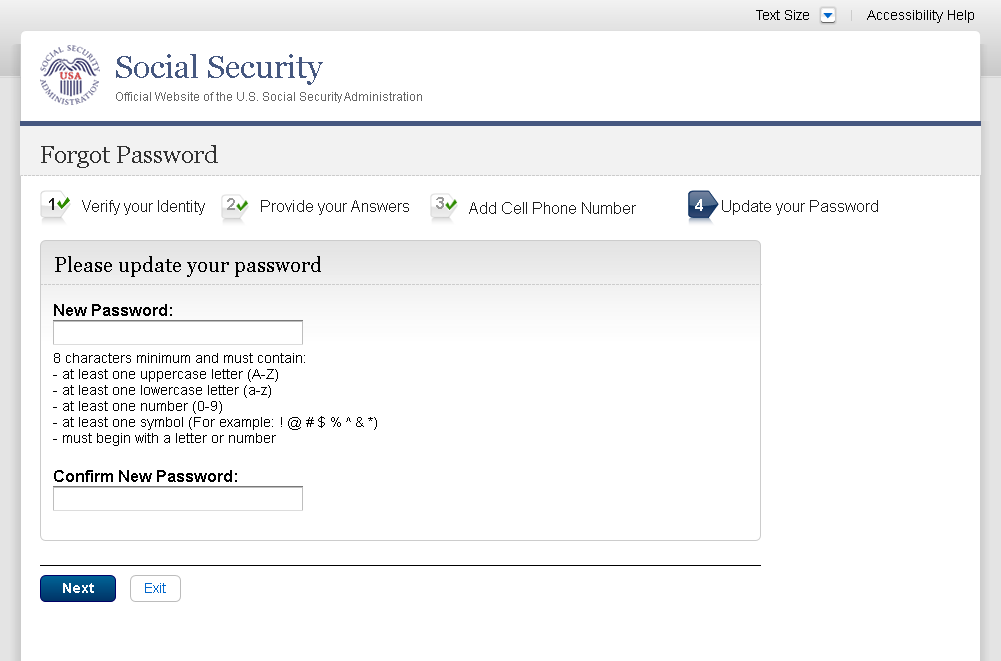 S6-P8 - Confirmation of Password ChangeScenario 7: Update Cell Phone Number on Account, User Has Forgotten Password and Reset Question AnswersS7-P1 Sign InS7-P3 - Forgot Password_Grandfathered User_ Verify IdentityS7-P4 - Forgot Password_Grandfathered User_Provide Answers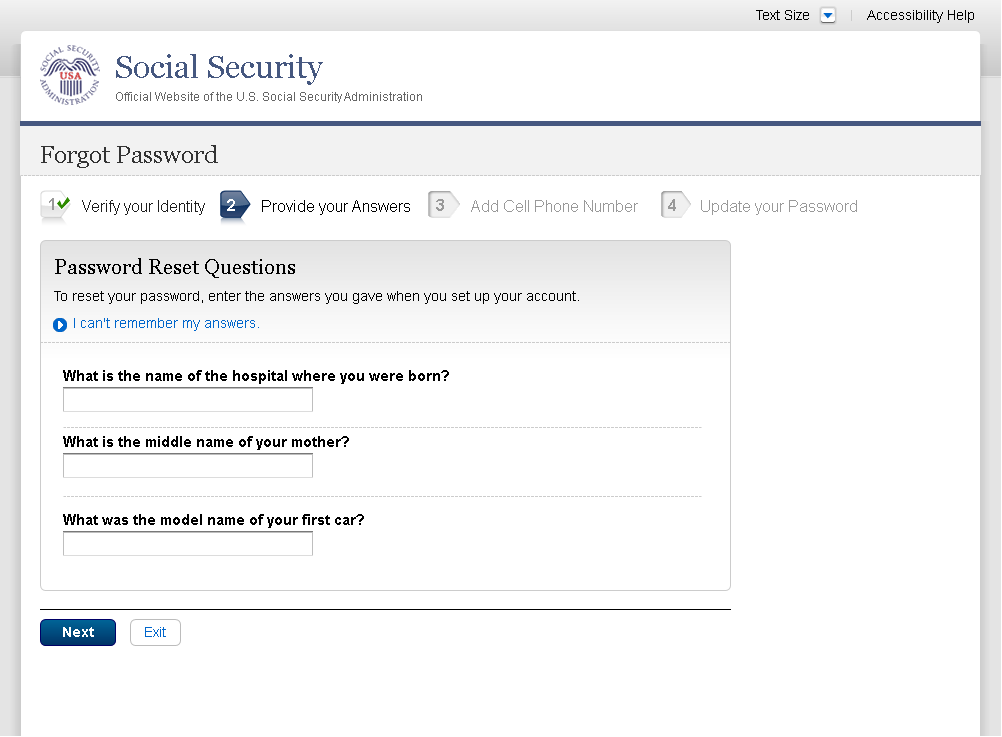 S7-P5 - Forgot Password - Send Temporary PasswordNo changes in this release.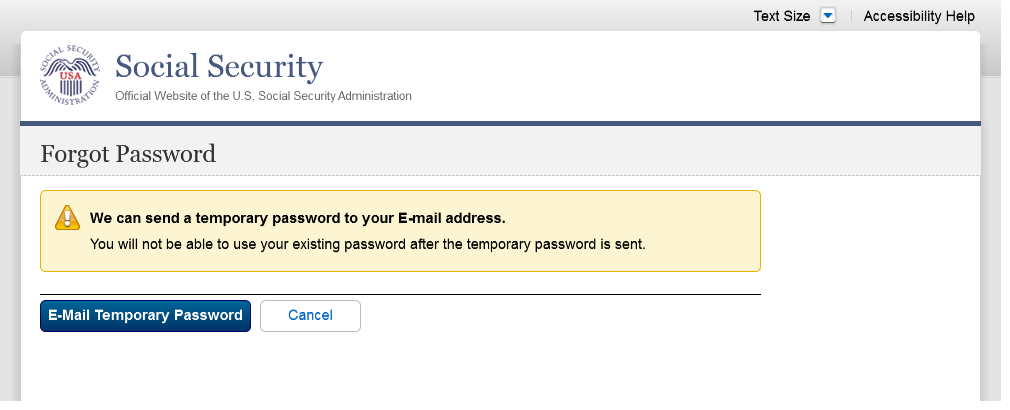 S7-P6 - Email ConfirmationNo changes in this release.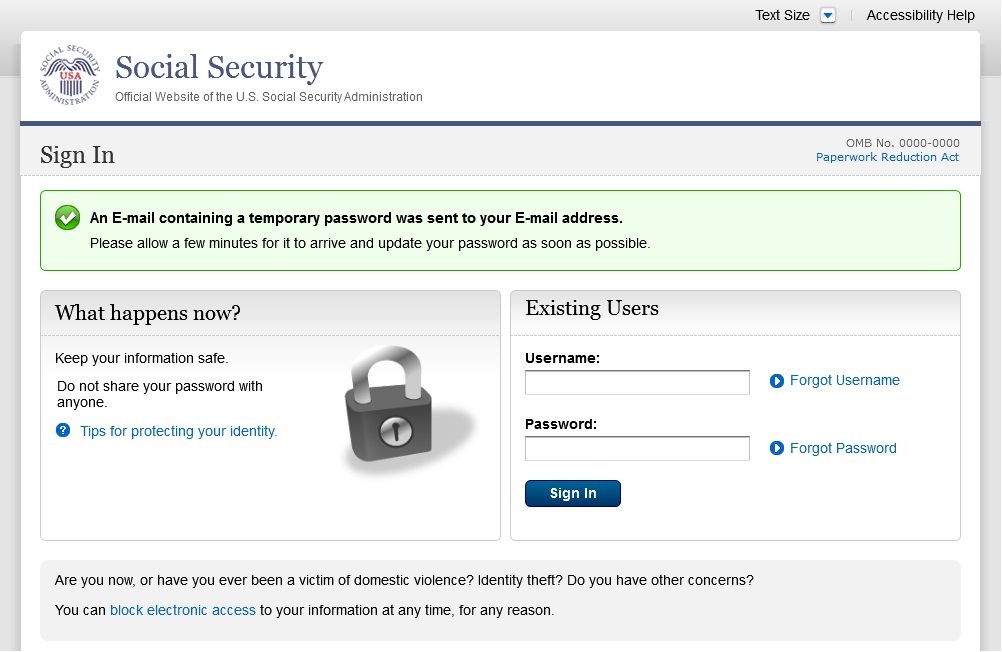 S7-P9 - Provide Cell Phone Number_ Grandfathered User_ Forgot PasswordS7-P10 - Enter Texted Security Code_Grandfathered User_Forgot PasswordS7-P11 - Update Password_Grandfathered UserS7-P12 - Confirmation of Password ChangeScenario 8: Login Happy Path (All Users)S8-P1 Sign InS8-P2 Verify Cell Phone NumberS8-P3 Enter Texted Security CodeS8-P4 my Social Security Terms of Service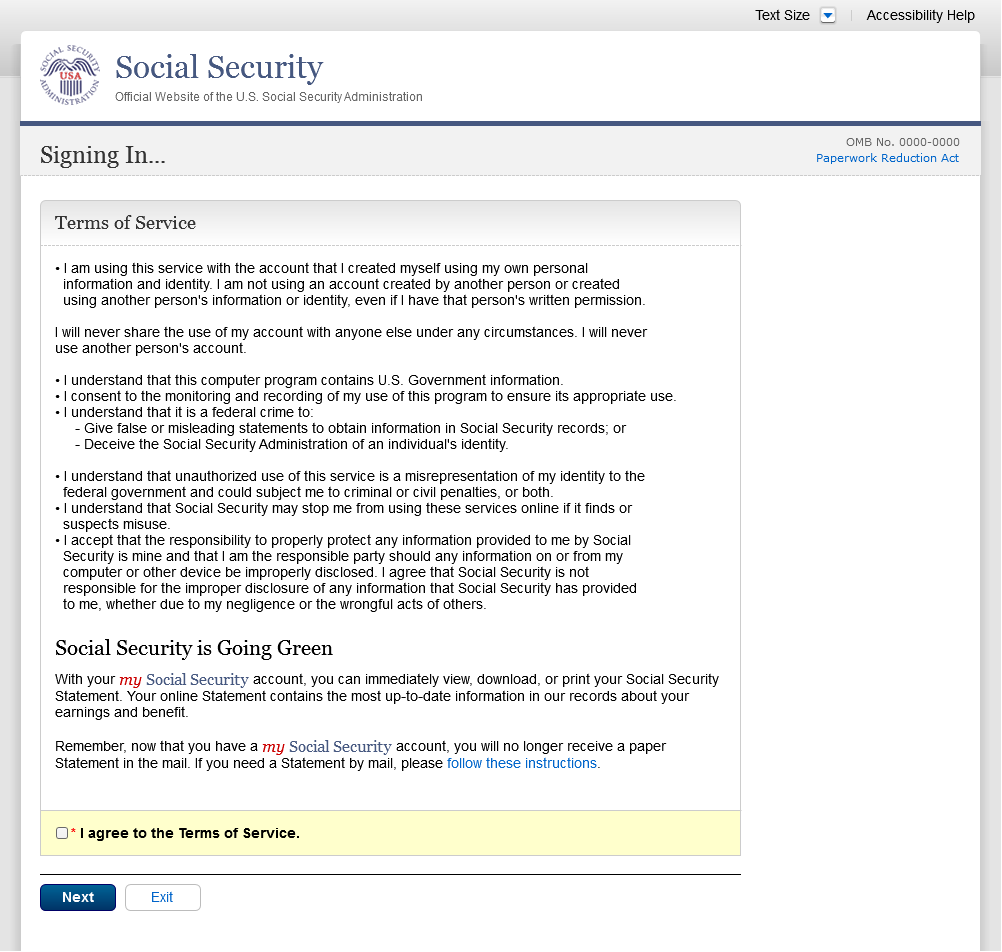 Security Feature FAQ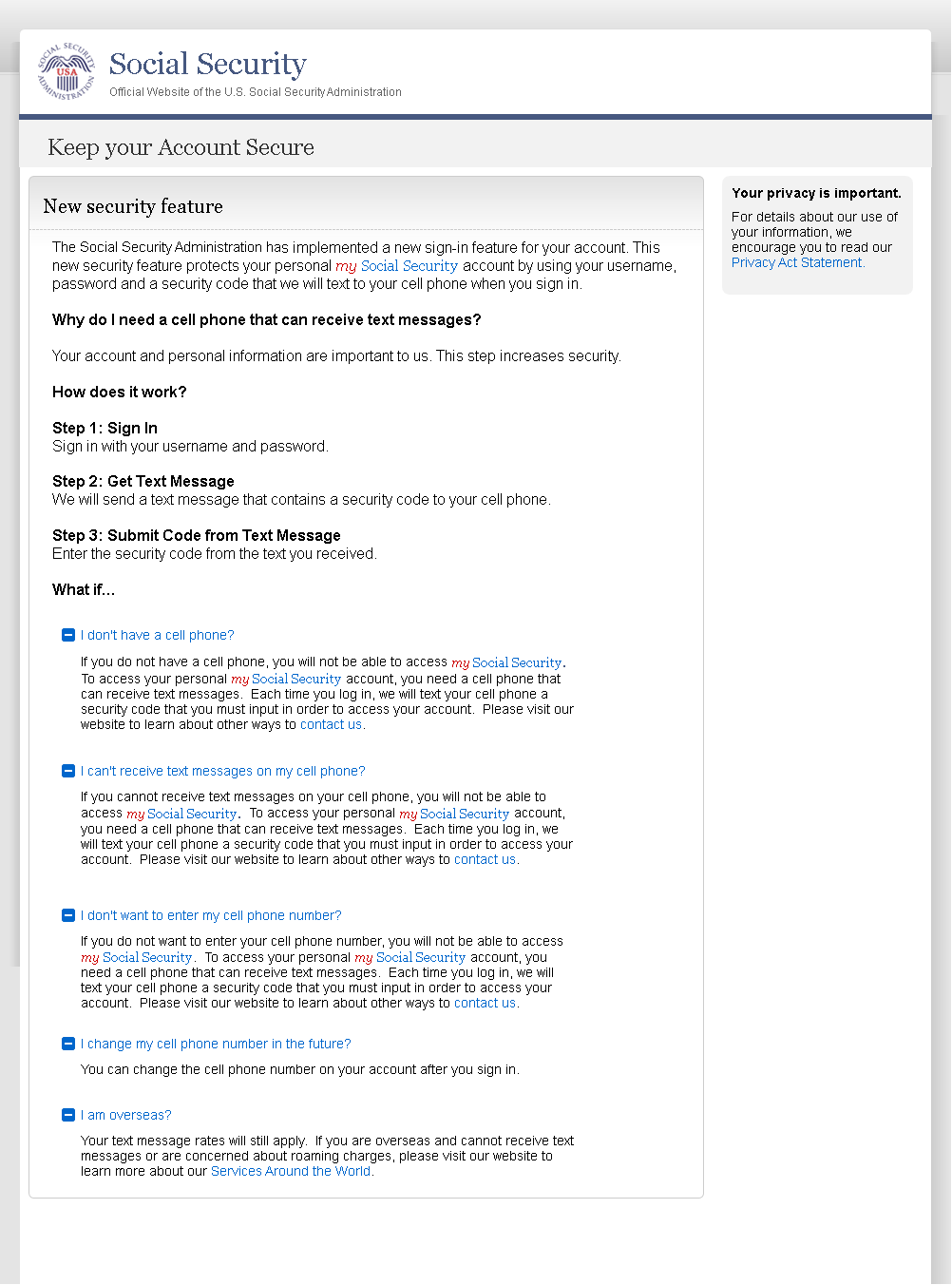 my Social Security - Security SettingsStandard Account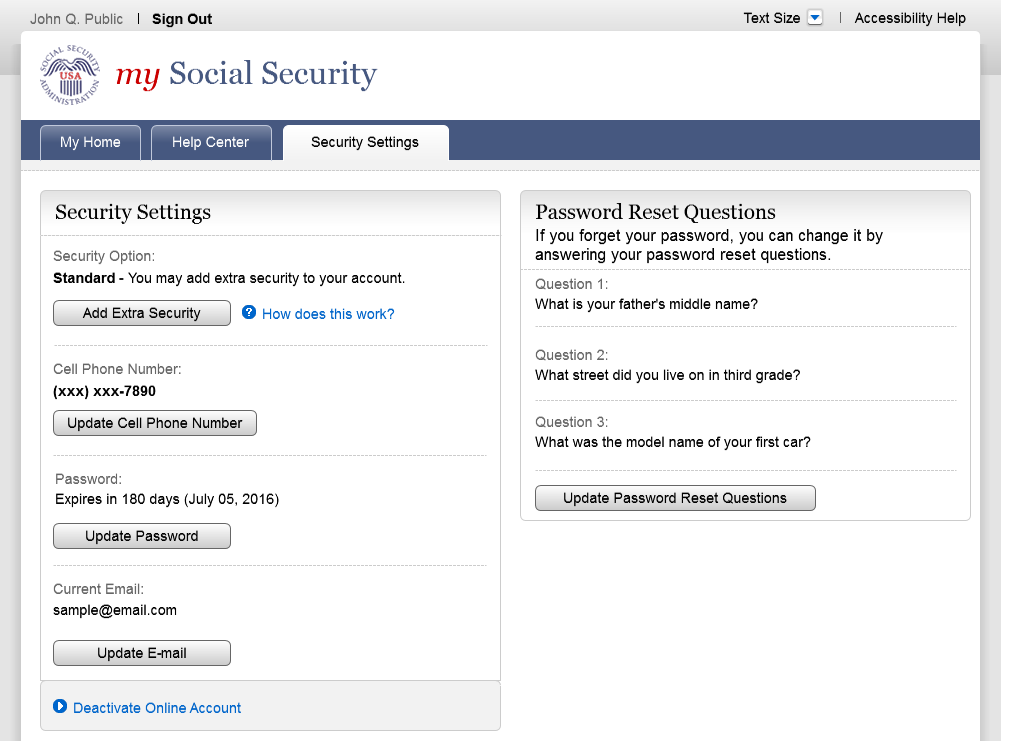 Enhanced (Pending) Account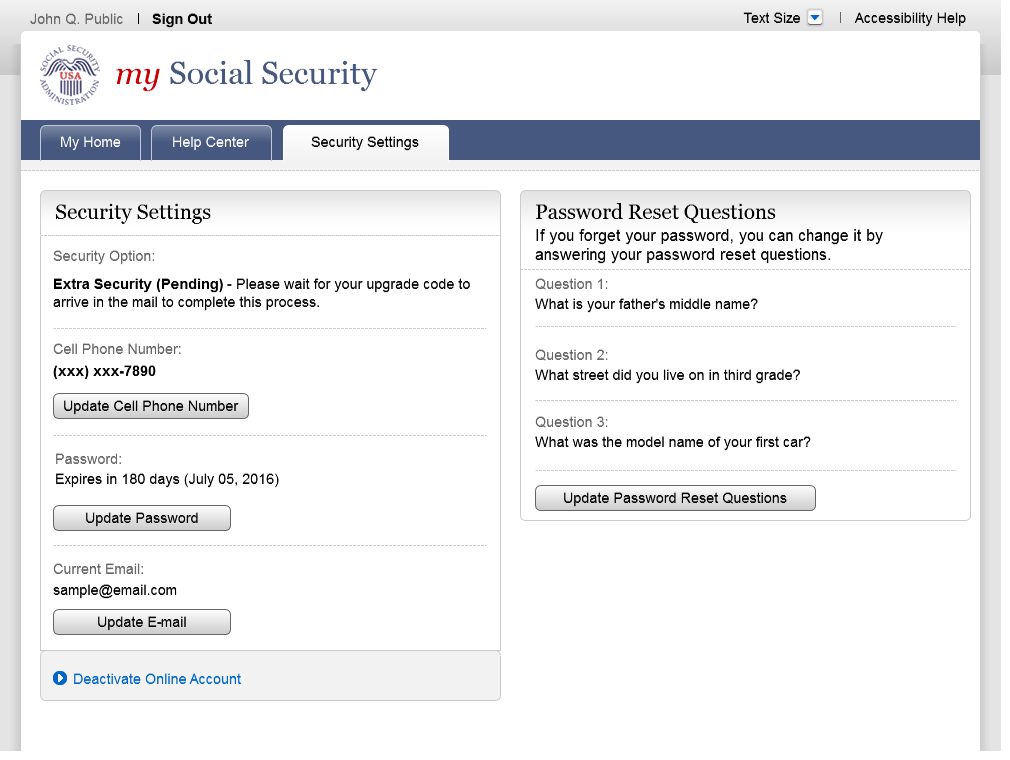 Enhanced Account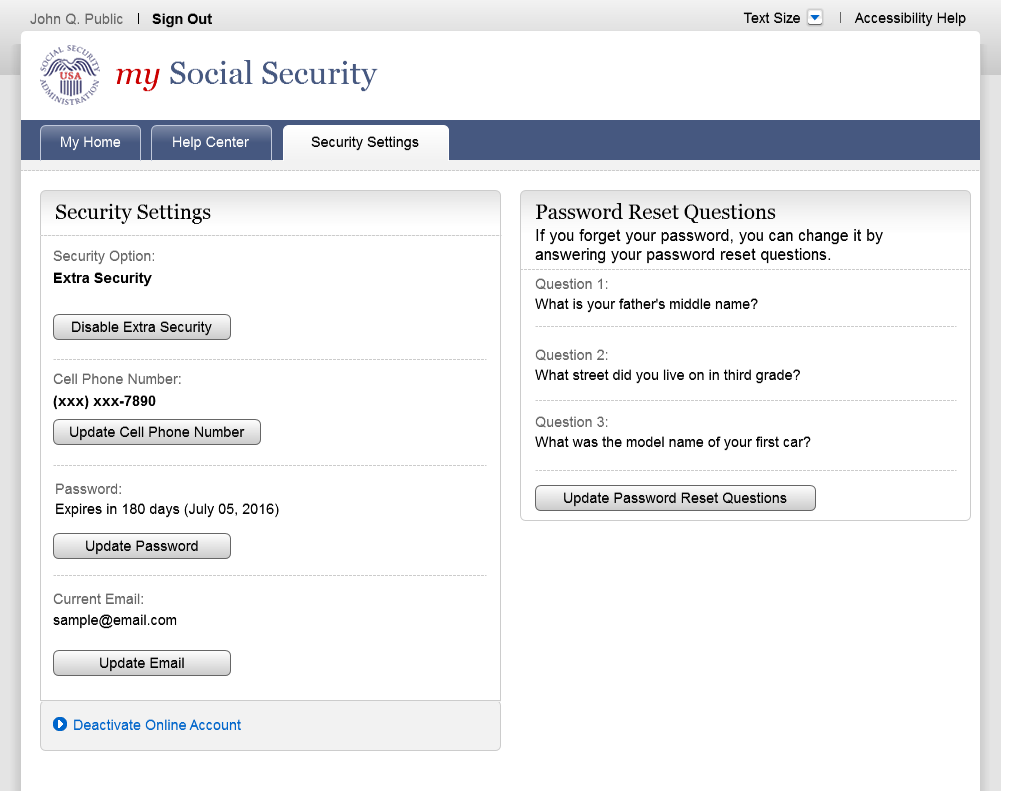 Version 
NumberDateContent Revisions Page 
#Revised by(Draft)11/04/2015Initial VersionBeth Hanst0.2 (Draft)11/05/2015Minor wording changes to Having Trouble containers on screens where user has added cell phone number immediately prior.Beth Hanst0.3 (Draft)11/20/2015Globally changed formatting of “my Social Security”.Globally masked first 6 digits of user’s cell phone number.On pages collecting address, removed link for user to add a street address line and removed square brackets from State/Territory label.Added bullet about SMS-enabled cell phone to Sign In and Create Account ToS.Fixed capitization of “Do” in footer on Sign In screen.On Verify Info page, remove “add another line” from Address input areas where it is not applicable.On all Provide Your Cell Phone Number screens, updated message in yellow container to emphasize that a cell phone number is required to access, rather than secure, your account.On Provide Your Cell Phone Number screens for existing accounts, added link to block access.Modified heading and text on the Do You have Your Upgrade Code Letter? screen to remove references to the user’s cell phone.Removed Having Trouble container from Enter Upgrade Code screen.Added sign-in happy path screensBeth Hanst0.4 (Draft)12/02/2015Added hyphen to “SMS-enabled” on Sign In (S1-P1, S2-P1, S2-P10, S3-P1, S4-P1, S4-P7, S5-P1, S6-P1, S7-P1) and Create Account (S1-P2, S2-P2, S2-P11, S3-P2, S4-P2, S4-P8, S5-P2, S6-P2, S7-P2, S7-P8) screens.Removed Previous buttons from Provide Cell Phone Number screens (S1-P6, S2-P6, S3-P3, S5-P3, S6-P5, S7-P3, S7-P9) and Update Password screens (S6-P7, S7-P11).  Corrected steps on Entered Texted Security Code for grandfathered account when user has forgotten password (S6-P6, S7-P4, S7-P10).  Updated language on Update Phone Number screen (S4-P4) to refer to cell phone update code letter consistently. Beth Hanst0.5 (Draft)12/17/2015Globally modified capitalization of container (gray box) titles, except on Reset Password Questions screen (which mirror production screen).  Generally, the first word is capitalized, the follow words are not.Globally changed “email” to “E-mail”. Changed “SMS-enabled cell phone” to “cell phone that can receive text messages” on Sign In and Create Account Terms of Service screens.Removed “SMS” from Enter Texted Code screens.Removed “We use their fraud prevention services…theft.” on Create Account Terms of Service screen.Changed container heading from “Upgrade your security” to “Add extra security” on Verify Identity screen.Removed “For your protection,” from second sentence in yellow container on Provide Your Cell Phone Number screens.In What If??? Container on Provide Your Cell Phone Number screens, made slight wording changes and changed order of questions. When first 6 digits of cell phone number is masked, added a space before and after the hyphen, e.g. “(***) *** - 1234.  Affects Verify Cell Phone Number screen and Enter Security Code from Text Message screen.Globally revised references to “upgrading security level” to “adding extra security”, and “upgrade code letter” to “extra security letter”.  Affects Add Extra Security screens.Removed steps on Add Extra Security screens.Globally revised “update cell phone number” to “change cell phone number”, and “update code” to “reset code”.  Affects Change Cell Phone Number screen and related Confirmation of Letter screen.Modified capitalization of “your” in steps on Forgot Password screens to mirror production screens.Added FAQs screen.Removed screen S4-P9.Beth Hanst0.6 (Draft)12/23/2015Updated text for S1-P6 confirmation notificationAdded “I don’t have a phone number” to primary phone number box on S4-P4Added page S4-P9 into scenario 4Updated text for new requirements on S4-P9Kirk Crawford0.7 (Draft)1/8/2016Updated text for S1-P6 and S2-P6 notification.Removed screen S4-P3.Removed “I don’t have a phone number” link from primary phone number field on S4-P4.Corrected font of progress steps in Scenarios 6 and 7 (S6-P4, S6-P5, S6-P7, S7-P4, S7-P9, S7-P11).Removed FAQs screen, pending feedback from OCOMM and OEST.Beth Hanst0.8 (Draft)1/11/2016Added FAQs screen into package, reflecting language provided by OCOMM on 1/11/2016.Added my Social Security – Security Settings screens. Beth Hanst0.9 (Draft)1/12/2016Added explanatory language to page containing screen S4-P4.Changed the title of the page containing screen S4-P7.Corrected S4-P9, replacing “update” with “reset”.  Also, added the word “code” to the container heading.Beth Hanst0.10 (Draft)1/13/2016Removed “Why?” link from Provide Cell Phone Number screens.Beth Hanst1.0 (Final)2/22/2016Per feedback received during AC review:Updated Security Feature FAQ screen Changed container title from “New Security Features” to “New Security Feature”.In first sentence, changed “my Social Security has…” to “The Social Security Administration has…”In second sentence, changed “This … my Social Security account…” to “This … personal my Social Security account…”Changed link on following screens from “… Security Features FAQ” to “… Security Feature FAQ”S1-P6S2-P6S3-P3S5-P3S6-P5S7-P9Updated “features” to “feature” on following screensS2-P14S2-P15Beth Hanst